Civic Centre Rickergate  
Carlisle  
Cumbria CA3 8QG  
Telephone (01228) 817200  cumberland.gov.uk 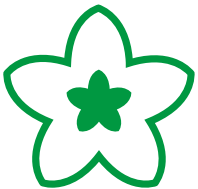 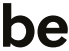 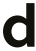 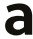 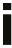 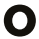 Alternative Employment ProgrammeChecklist for Recruiting ManagersStage 1: Review any AEP Applications for your Advertised Role(s)Stage 2: Prioritisation Assessment (Where more than 1 AEP applicant is interested)Stage 3: Meet with the AEP applicant to discuss the role and trial periodStage 4: Process AEP Applicant Trial DiscussionStage 5: AEP Applicant Trial StartStage 6: AEP Applicant Trial EndWhatCompleteThe resourcing team will send you the application from the member of staff who’s on the AEP. This will be a normal application form indicating the applicant is on the AEPYou need to review this application and make contact with the application to invite them to a discussion about the role.WhatCompleteYou should review all AEP applications based on the needs and requirements of the role and also the AEP status of the employee whmo has applied.When reviewing the AEP status of the applicant, priority should be given as follows:Priority 1 – Employees facing redundancy who are on maternity, adoption of shared parental leave.Priority 2 – Employees who are pregnant and cannot continue in their current post.Priority 3 – Employees who require a reasonable adjustment due to a disability or are deemed by Occupational Health to be medically unfit to carry out their substantive role.Priority 4 - Employees under threat of redundancy or facing expiry of fixed term contract for reasons of redundancy. This includes those nearing completion of an Apprenticeship.Priority 5 - Employees for reasons of discipline, grievance or capability.WhatCompleteMeet with the sole or selected AEP applicant to discuss their application, the role and starting the AEP applicant on a trail period for the role. Aim to agree a trial start date (This must be done before any other shortlisting of applicants takes place).WhatCompleteAfter your discussion with the chosen AEP applicant, you need to update the Recruitment Portal ticket.If agreement is to progress to trial period – agree the start date with the AEP employee’s current line managerIf agreement is to progress to trial period – post this as a comment on the ticket. In this case the advert will close.If employee does NOT want to be considered for the role, state this and the reasons why as a comment on the ticket. In this case the advert will remain open for applications to be reviewed in the normal way.WhatCompleteUse our downloadable Objectives Form and fill it in with clear objectives for the employee in the role during the trial periodArrange a meeting with the employee at the start of the trial to confirm the objectives. Give them a copy of the objectives.Arrange a weekly meeting with the employee to review progress and provide any feedback. Use our downloadable Feedback Form to do this.Support the employee to perform their best in the role during the trial.WhatCompleteMeet with the employee to agree on whether they should continue in the role.If both you and the employee agree – update your recruitment ticket stating so and requesting an internal transfer.If one of you doesn’t agree or the trail comes to an end before the due date – confirm this to the employee and update the recruitment ticket to state this and confirm the reasons why as a comment on the ticket. In this case, your role would be opened again for new applicants.